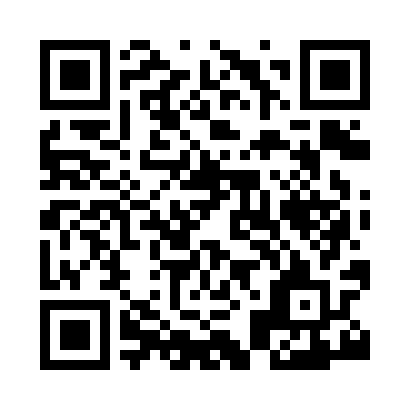 Prayer times for Carsluith, Dumfries and Galloway, UKMon 1 Jul 2024 - Wed 31 Jul 2024High Latitude Method: Angle Based RulePrayer Calculation Method: Islamic Society of North AmericaAsar Calculation Method: HanafiPrayer times provided by https://www.salahtimes.comDateDayFajrSunriseDhuhrAsrMaghribIsha1Mon3:034:441:217:069:5811:402Tue3:034:451:227:059:5711:393Wed3:044:461:227:059:5711:394Thu3:044:471:227:059:5611:395Fri3:054:481:227:059:5611:396Sat3:064:491:227:059:5511:387Sun3:064:501:227:049:5411:388Mon3:074:511:237:049:5311:389Tue3:084:531:237:049:5211:3710Wed3:084:541:237:039:5111:3711Thu3:094:551:237:039:5011:3712Fri3:104:561:237:029:4911:3613Sat3:104:581:237:029:4811:3614Sun3:114:591:237:019:4711:3515Mon3:125:001:237:009:4611:3516Tue3:125:021:247:009:4511:3417Wed3:135:031:246:599:4311:3318Thu3:145:051:246:599:4211:3319Fri3:155:061:246:589:4111:3220Sat3:165:081:246:579:3911:3121Sun3:165:091:246:569:3811:3122Mon3:175:111:246:559:3611:3023Tue3:185:131:246:559:3511:2924Wed3:195:141:246:549:3311:2825Thu3:205:161:246:539:3111:2726Fri3:205:171:246:529:3011:2727Sat3:215:191:246:519:2811:2628Sun3:225:211:246:509:2611:2529Mon3:235:231:246:499:2411:2430Tue3:245:241:246:489:2211:2331Wed3:255:261:246:479:2111:22